PROJET D’ETABLISSEMENT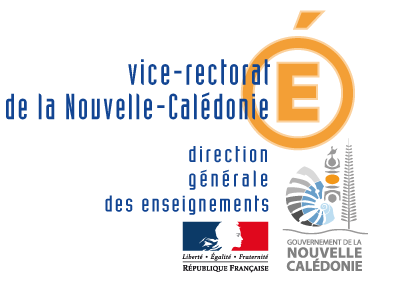 2020-2023FICHE ACTION  2020ÉTABLISSEMENT DE LA PROVINCE :                 Îles                                    Nord                                  Sud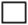 Nom de l’établissement : COLLEGE LOUIS LEOPOLD DJIET BOURAILNature de la demande :             Création                    	  Reconduction  AmbitionDévelopper l'identité de l'Ecole CalédonienneConstruire une citoyenneté ouverte et responsableDévelopper l'identité de l'Ecole CalédonienneRenforcer l'éducation culturelle artistique et scientifiqueDévelopper l'identité de l'Ecole CalédonienneDévelopper la connaissance de l'histoire, de la culture et des langues des communautés de la Nouvelle-CalédonieConsidérer la diversité des publics pour une école de la réussiteGarantir à chaque élève, de l’école jusqu’au lycée, l'acquisition d'un socle de connaissances, compétences et valeursConsidérer la diversité des publics pour une école de la réussiteConstruire un parcours individuel de formation et d'orientation adapté à chaque élève et développer des stratégies d'apprentissage adaptée à leurs potentialités et à leur difficultéConsidérer la diversité des publics pour une école de la réussiteFavoriser l'innovation pédagogiqueConsidérer la diversité des publics pour une école de la réussiteRéduire les inégalités ou les écarts de performance selon les origines sociales ou culturelles, géographiques, de genreConsidérer la diversité des publics pour une école de la réussiteVaincre le décrochage ScolaireAncrer l'Ecole dans son environnement, un climat scolaire au service de l'épanouissement de l'élèveDévelopper les liens avec les familles et les partenariats institutionnelsAncrer l'Ecole dans son environnement, un climat scolaire au service de l'épanouissement de l'élèveVeiller au maintien d'un environnement scolaire propice au bien-être et à la réussite des élèves et des personnelsAncrer l'Ecole dans son environnement, un climat scolaire au service de l'épanouissement de l'élèveFavoriser une scolarité sereine dans un climat de confianceOuvrir l'Ecole sur la région Océanie et le MondeOuvrir l’établissement au monde économique, social, coutumier et associatif, et à l’international Ouvrir l'Ecole sur la région Océanie et le MondeDévelopper la pratique des langues et la connaissance des cultures étrangères Ouvrir l'Ecole sur la région Océanie et le MondeDévelopper la mobilité des élèves et des personnels en renforçant les partenariats à l’internationalOuvrir l'Ecole sur la région Océanie et le MondePromouvoir le développement des usages du numérique et des nouvelles technologies dans les apprentissages et pour les élèves1 -Intitulé de l’action : Formation des délégués de classe et à l’engagement citoyen en internat au CAP de Poé et visite d’une des institutions du pays. 2 –Diagnostique, objectif recherché, compétences travaillées :2 –Diagnostique, objectif recherché, compétences travaillées :2 –Diagnostique, objectif recherché, compétences travaillées :2 –Diagnostique, objectif recherché, compétences travaillées :2 –Diagnostique, objectif recherché, compétences travaillées :*Les élèves élus pour représenter leurs camarades au niveau de la classe et des instances décisionnelles de l’établissement, manquent de savoir et savoir-faire. *Former et responsabiliser les délégués élèves en leur faisant prendre conscience de leur rôle et les aider à assumer au mieux cette responsabilité (avoir des délégués compétents et efficaces.*Sensibiliser les candidats potentiels (l’ensemble des élèves) sur le rôle et les missions d’un délégué élève avant les élections. *Leur apprendre à voter, aborder les notions de citoyenneté et de représentativité. *Apprentissage de la vie en collectivité, favoriser l’autonomie et la prise de responsabilité, savoir, prendre des initiatives, monter un projet pour la classe, prendre la parole et à bon escient, etc.*Les élèves élus pour représenter leurs camarades au niveau de la classe et des instances décisionnelles de l’établissement, manquent de savoir et savoir-faire. *Former et responsabiliser les délégués élèves en leur faisant prendre conscience de leur rôle et les aider à assumer au mieux cette responsabilité (avoir des délégués compétents et efficaces.*Sensibiliser les candidats potentiels (l’ensemble des élèves) sur le rôle et les missions d’un délégué élève avant les élections. *Leur apprendre à voter, aborder les notions de citoyenneté et de représentativité. *Apprentissage de la vie en collectivité, favoriser l’autonomie et la prise de responsabilité, savoir, prendre des initiatives, monter un projet pour la classe, prendre la parole et à bon escient, etc.*Les élèves élus pour représenter leurs camarades au niveau de la classe et des instances décisionnelles de l’établissement, manquent de savoir et savoir-faire. *Former et responsabiliser les délégués élèves en leur faisant prendre conscience de leur rôle et les aider à assumer au mieux cette responsabilité (avoir des délégués compétents et efficaces.*Sensibiliser les candidats potentiels (l’ensemble des élèves) sur le rôle et les missions d’un délégué élève avant les élections. *Leur apprendre à voter, aborder les notions de citoyenneté et de représentativité. *Apprentissage de la vie en collectivité, favoriser l’autonomie et la prise de responsabilité, savoir, prendre des initiatives, monter un projet pour la classe, prendre la parole et à bon escient, etc.*Les élèves élus pour représenter leurs camarades au niveau de la classe et des instances décisionnelles de l’établissement, manquent de savoir et savoir-faire. *Former et responsabiliser les délégués élèves en leur faisant prendre conscience de leur rôle et les aider à assumer au mieux cette responsabilité (avoir des délégués compétents et efficaces.*Sensibiliser les candidats potentiels (l’ensemble des élèves) sur le rôle et les missions d’un délégué élève avant les élections. *Leur apprendre à voter, aborder les notions de citoyenneté et de représentativité. *Apprentissage de la vie en collectivité, favoriser l’autonomie et la prise de responsabilité, savoir, prendre des initiatives, monter un projet pour la classe, prendre la parole et à bon escient, etc.*Les élèves élus pour représenter leurs camarades au niveau de la classe et des instances décisionnelles de l’établissement, manquent de savoir et savoir-faire. *Former et responsabiliser les délégués élèves en leur faisant prendre conscience de leur rôle et les aider à assumer au mieux cette responsabilité (avoir des délégués compétents et efficaces.*Sensibiliser les candidats potentiels (l’ensemble des élèves) sur le rôle et les missions d’un délégué élève avant les élections. *Leur apprendre à voter, aborder les notions de citoyenneté et de représentativité. *Apprentissage de la vie en collectivité, favoriser l’autonomie et la prise de responsabilité, savoir, prendre des initiatives, monter un projet pour la classe, prendre la parole et à bon escient, etc.3 -Descriptif de l’action, dispositif (prenant en compte EPI, AP, EE, TPE, activités périscolaires…) :3 -Descriptif de l’action, dispositif (prenant en compte EPI, AP, EE, TPE, activités périscolaires…) :3 -Descriptif de l’action, dispositif (prenant en compte EPI, AP, EE, TPE, activités périscolaires…) :3 -Descriptif de l’action, dispositif (prenant en compte EPI, AP, EE, TPE, activités périscolaires…) :3 -Descriptif de l’action, dispositif (prenant en compte EPI, AP, EE, TPE, activités périscolaires…) :1er voletCampagne de sensibilisation : Avec l’aide du professeur principal et le CPE expliquer les missions et les qualités pour être un bon délégué élève (se servir d’une heure de vie de classe)Organiser les élections en mettant en place un véritable bureau de vote  2ème voletDeux séminaires de formation (une pour le niveau 6ème/5ème ; l’autre pour les 4e/3e) au mois d’avril au CAP de PoéFormation en trois axes : Rôle du délégué-la démocratie-la citoyenneté.  Connaissance du collège-les acteurs de l’établissement-le fonctionnement des instances décisionnelles, le conseil de la vie collégienne, le FSE, l’AS…Apprendre à se présenter-communiquer (prendre la parole) -argumenter-évaluer-décider-monter un projet …Six séances de travail dont un module dédié spécifiquement à la lutte contre le harcèlement, les discriminations et les violences   au sein de notre collège. + 4heures d’activités sportives3ème voletUne sortie sur NOUMEA : Visiter une institution locale (Province –Sud, Gouvernement, Congrès) ou le sénat coutumier et découvrir son fonctionnement (rôle des élus, vote des décisions, le système de la représentativité, etc.) Etudes des similitudes entre la fonction de délégué de classe et d’élus au sein de l’institution ou l’instance visitée.1er voletCampagne de sensibilisation : Avec l’aide du professeur principal et le CPE expliquer les missions et les qualités pour être un bon délégué élève (se servir d’une heure de vie de classe)Organiser les élections en mettant en place un véritable bureau de vote  2ème voletDeux séminaires de formation (une pour le niveau 6ème/5ème ; l’autre pour les 4e/3e) au mois d’avril au CAP de PoéFormation en trois axes : Rôle du délégué-la démocratie-la citoyenneté.  Connaissance du collège-les acteurs de l’établissement-le fonctionnement des instances décisionnelles, le conseil de la vie collégienne, le FSE, l’AS…Apprendre à se présenter-communiquer (prendre la parole) -argumenter-évaluer-décider-monter un projet …Six séances de travail dont un module dédié spécifiquement à la lutte contre le harcèlement, les discriminations et les violences   au sein de notre collège. + 4heures d’activités sportives3ème voletUne sortie sur NOUMEA : Visiter une institution locale (Province –Sud, Gouvernement, Congrès) ou le sénat coutumier et découvrir son fonctionnement (rôle des élus, vote des décisions, le système de la représentativité, etc.) Etudes des similitudes entre la fonction de délégué de classe et d’élus au sein de l’institution ou l’instance visitée.1er voletCampagne de sensibilisation : Avec l’aide du professeur principal et le CPE expliquer les missions et les qualités pour être un bon délégué élève (se servir d’une heure de vie de classe)Organiser les élections en mettant en place un véritable bureau de vote  2ème voletDeux séminaires de formation (une pour le niveau 6ème/5ème ; l’autre pour les 4e/3e) au mois d’avril au CAP de PoéFormation en trois axes : Rôle du délégué-la démocratie-la citoyenneté.  Connaissance du collège-les acteurs de l’établissement-le fonctionnement des instances décisionnelles, le conseil de la vie collégienne, le FSE, l’AS…Apprendre à se présenter-communiquer (prendre la parole) -argumenter-évaluer-décider-monter un projet …Six séances de travail dont un module dédié spécifiquement à la lutte contre le harcèlement, les discriminations et les violences   au sein de notre collège. + 4heures d’activités sportives3ème voletUne sortie sur NOUMEA : Visiter une institution locale (Province –Sud, Gouvernement, Congrès) ou le sénat coutumier et découvrir son fonctionnement (rôle des élus, vote des décisions, le système de la représentativité, etc.) Etudes des similitudes entre la fonction de délégué de classe et d’élus au sein de l’institution ou l’instance visitée.1er voletCampagne de sensibilisation : Avec l’aide du professeur principal et le CPE expliquer les missions et les qualités pour être un bon délégué élève (se servir d’une heure de vie de classe)Organiser les élections en mettant en place un véritable bureau de vote  2ème voletDeux séminaires de formation (une pour le niveau 6ème/5ème ; l’autre pour les 4e/3e) au mois d’avril au CAP de PoéFormation en trois axes : Rôle du délégué-la démocratie-la citoyenneté.  Connaissance du collège-les acteurs de l’établissement-le fonctionnement des instances décisionnelles, le conseil de la vie collégienne, le FSE, l’AS…Apprendre à se présenter-communiquer (prendre la parole) -argumenter-évaluer-décider-monter un projet …Six séances de travail dont un module dédié spécifiquement à la lutte contre le harcèlement, les discriminations et les violences   au sein de notre collège. + 4heures d’activités sportives3ème voletUne sortie sur NOUMEA : Visiter une institution locale (Province –Sud, Gouvernement, Congrès) ou le sénat coutumier et découvrir son fonctionnement (rôle des élus, vote des décisions, le système de la représentativité, etc.) Etudes des similitudes entre la fonction de délégué de classe et d’élus au sein de l’institution ou l’instance visitée.1er voletCampagne de sensibilisation : Avec l’aide du professeur principal et le CPE expliquer les missions et les qualités pour être un bon délégué élève (se servir d’une heure de vie de classe)Organiser les élections en mettant en place un véritable bureau de vote  2ème voletDeux séminaires de formation (une pour le niveau 6ème/5ème ; l’autre pour les 4e/3e) au mois d’avril au CAP de PoéFormation en trois axes : Rôle du délégué-la démocratie-la citoyenneté.  Connaissance du collège-les acteurs de l’établissement-le fonctionnement des instances décisionnelles, le conseil de la vie collégienne, le FSE, l’AS…Apprendre à se présenter-communiquer (prendre la parole) -argumenter-évaluer-décider-monter un projet …Six séances de travail dont un module dédié spécifiquement à la lutte contre le harcèlement, les discriminations et les violences   au sein de notre collège. + 4heures d’activités sportives3ème voletUne sortie sur NOUMEA : Visiter une institution locale (Province –Sud, Gouvernement, Congrès) ou le sénat coutumier et découvrir son fonctionnement (rôle des élus, vote des décisions, le système de la représentativité, etc.) Etudes des similitudes entre la fonction de délégué de classe et d’élus au sein de l’institution ou l’instance visitée.4 – Critères d’évaluation, indicateurs de réussite :4 – Critères d’évaluation, indicateurs de réussite :4 – Critères d’évaluation, indicateurs de réussite :4 – Critères d’évaluation, indicateurs de réussite :4 – Critères d’évaluation, indicateurs de réussite :4 – Critères d’évaluation, indicateurs de réussite :Nombre et qualité des candidatures, nombre de votants.Implication dans la vie du collège ; Prise de parole dans les instances où les délégués élèves siègent ; Nombre de projets initiés par les délégués ; Nombre d’intervention effectuée par les délégués au cours de l’année ; Circulation de l’information par le biais des délégués, prise d’initiatives et proposition de projets de la part des représentants des élèves, investissement des délégués dans des projets citoyens internes ou externes au collège.Nombre et qualité des candidatures, nombre de votants.Implication dans la vie du collège ; Prise de parole dans les instances où les délégués élèves siègent ; Nombre de projets initiés par les délégués ; Nombre d’intervention effectuée par les délégués au cours de l’année ; Circulation de l’information par le biais des délégués, prise d’initiatives et proposition de projets de la part des représentants des élèves, investissement des délégués dans des projets citoyens internes ou externes au collège.Nombre et qualité des candidatures, nombre de votants.Implication dans la vie du collège ; Prise de parole dans les instances où les délégués élèves siègent ; Nombre de projets initiés par les délégués ; Nombre d’intervention effectuée par les délégués au cours de l’année ; Circulation de l’information par le biais des délégués, prise d’initiatives et proposition de projets de la part des représentants des élèves, investissement des délégués dans des projets citoyens internes ou externes au collège.Nombre et qualité des candidatures, nombre de votants.Implication dans la vie du collège ; Prise de parole dans les instances où les délégués élèves siègent ; Nombre de projets initiés par les délégués ; Nombre d’intervention effectuée par les délégués au cours de l’année ; Circulation de l’information par le biais des délégués, prise d’initiatives et proposition de projets de la part des représentants des élèves, investissement des délégués dans des projets citoyens internes ou externes au collège.Nombre et qualité des candidatures, nombre de votants.Implication dans la vie du collège ; Prise de parole dans les instances où les délégués élèves siègent ; Nombre de projets initiés par les délégués ; Nombre d’intervention effectuée par les délégués au cours de l’année ; Circulation de l’information par le biais des délégués, prise d’initiatives et proposition de projets de la part des représentants des élèves, investissement des délégués dans des projets citoyens internes ou externes au collège.Nombre et qualité des candidatures, nombre de votants.Implication dans la vie du collège ; Prise de parole dans les instances où les délégués élèves siègent ; Nombre de projets initiés par les délégués ; Nombre d’intervention effectuée par les délégués au cours de l’année ; Circulation de l’information par le biais des délégués, prise d’initiatives et proposition de projets de la part des représentants des élèves, investissement des délégués dans des projets citoyens internes ou externes au collège.5- acteursNomPrénomGradeDisciplineDisciplinePilote de l’actionBEGEJEANNY CLAUDECPECPECPE- Professeurs principaux	- personnels, social, de santé, documentation- Adjoints d’éducation- parents d’élèves-internatDébut d’annéeDRESCHER RIVOAL BODOUAROU ATMANIYannClaireEugénieMalikAssistant socialInfirmièreAdjointe d’éducationDirecteur internatASSantéVie scolaireInternat provincialASSantéVie scolaireInternat provincial6- Niveau des élèves concernésNombreTous les niveaux de classe (6e,5e,4e ,3e collège et SEGPA)34 (titulaires) et (34suppléants) : Total :687 - Partenaires extérieurs sollicités :(Nombre et qualité): CAP de Poé (Province Sud) (locaux et Directrice(1 séance de travail)  ; Mairie de Bourail,(Aide financière et le maire (rôle et fonction  du maire)  Collège de brousse (formation commune) ,APE,(présidente et membres)   institution sur Nouméa,(visite des locaux et rôle de cette institution) Vice-rectorat, Arc en ciel transport,  internat provincial (Directeur et collaborateurs) ; gendarmerie,(commandant ou représentants(1séance sur le cyber harcèlement) et/ou BPDJ(gendarmes) ;  pompiers (séances sur la sécurité) ;Durée prévue de l’action ou fréquence : Mois de Mars : Sensibilisation.  Avril : Election et formation. Septembre : Visite institution.